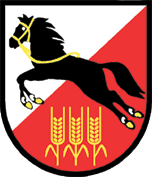 Vyúčtování finančních prostředků poskytnutých Městskou částí Praha 20 v rámci dotačního programu pro rok 2015 v oblasti sociální a zdravotníI. Údaje o příjemci dotaceII. Výše přidělené dotace:III. Číslo smlouvy:IV. Datum realizace:V. Číslo účtu, ze kterého byla dotace čerpána:VI. Vyúčtování nákladů na projekt:VII. Vrácené nevyčerpané finanční prostředky MČ Praha 20:**uveďte datum převodu a doložte fotokopii avízaVIII. Účelové použití dotace:(čerpání doložte kopií účetního dokladu, na kterém vyznačte položky hrazené z dotace MČ Praha 20)Datum vyúčtování:Razítko a podpis osoby odpovědné za projekt:Název projektuRealizátor projektu(Jméno příjemce, popř. název organizace)IČOAdresaPSČTelefonFaxE-mailWebová adresaJméno a funkce osoby odpovědné za projektAdresaNáklady na projekt celkem:Náklady na projekt celkem:                Kčz toho:MPSV, případně jiná ministerstva ČR                Kčz toho:Magistrát hl. m. Prahy                Kčz toho:Ostatní městské části Prahy                Kčz toho:Ostatní zdroje (uveďte zdroj)                Kč 